СЛУЖБЕНИ ЛИСТ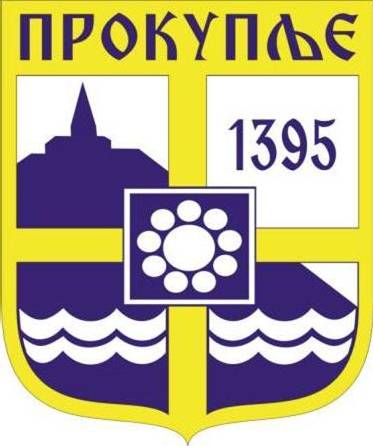 ГРАДА ПРОКУПЉА1На основу члана 63 става 1 тачке 27 Статута града Прокупља („Службени лист општине Прокупље“ бр. 15/2018) и чланова 11 и 12 Правилника о суфинансирању мера енергетске санације, породичних кућа, станова и стамбених зграда које се односе на унапређење термичког омотача, термотехничких инсталација и уградње соларних колектора за централну припрему потрошне топле воде по јавном позиву Управе за подстицање и унапређење енергетске ефикасности ЈП1/22 („Службени лист града Прокупља“ бр. 14/22), Градско веће града Прокупља на седници одржаној 11.08.2023. године, доносиРЕШЕЊЕ о образовању Комисије за реализацију мера енергетске санацијеЧлан 1ОБРАЗУЈЕ СЕ Комисија за реализацију мера енергетске санације (у даљем тексту: Комисија) у следећем саставу:Марко Цвејић, енергетски менаџер – председник КомисијеМилош Величковић, запослен у Градској управи града Прокупља – члан КомисијеРужица Видаковић, запослена у Градској управи града Прокупља – члан КомисијеЈована Ковачевић, запослена у Градској управи града Прокупља – члан КомисијеДушан Стојановић, запослен у ЈП за урбанизам и уређење града – члан КомисијеИгор Стојановић, запослен у Градској управи града Прокупља – члан КомисијеНенад Калчић, запослен у Министарству рударства и енергетике – Управа за финансирање и подстицање енергетске ефикасности – члан КомисијеЗа техничког секретара Комисије именује се Јована Ковачевић.Члан 2Основни задаци Комисије обухватају:припрема конкурсне документације за привредне субјекте и домаћинства/ стамбене заједнице (јавни позив, образац пријаве, и друго) у складу са овим Правилником;оглашавање јавних конкурса и пратеће документације на огласној табли и званичној интернет страници Града Прокупља;пријем и контрола приспелих захтева;рангирање приспелих захтева и избор пријављених привредних субјеката, домаћинстава и стамбених заједница;објављивање прелиминарне листе изабраних директних корисника и крајњих корисника на огласној табли и званичној интернет страници Града Прокупља, разматрање приговора на прелиминарну листу изабраних привредних субјеката, домаћинстава и стамбених заједница и доношење Прелиминарне ранг листе крајњих корисника која представља основ за теренски обилазак Комисије;доношење коначне листе изабраних директних корисника и предлога коначне листе изабраних крајњих корисника којима је признато право на бесповратна средства;израда предлога Уговора о спровођењу мера енергетске санације и Одлуке о коначној листи директних и крајњих корисника за спровођење мера енергетске санације, а које се финансирају из буџета Града Прокупља.Члан 3Комисија је независна у свом раду и дужна је да Градском већу града Прокупља достави записнике и извештај о раду.Члан 4	Ступањем на снагу овог Решења, стављају се ван снаге сва претходна Решења о образовању Комисије за реализацију мера енергетске санације.Члан 5	Ово Решење ступа на снагу наредног дана од дана објављивања у „Службеном листу града Прокупља“.Број: 06-80/2023-02			У Прокупљу, 11.08.2023. године							ГРАДСКО ВЕЋЕ ГРАДА ПРОКУПЉА                                                                                 ПРЕДСЕДНИК				                                  Милан Аранђеловић с.р.С а д р ж а ј1.Решење о образовању Комисије за реализацију мера енергетске санације...........................1-2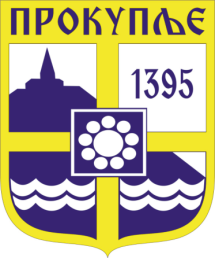    Издавач: Скупштина Грaда  Прокупља  Лист уредио Ивана Обрадовић   Главни и одговорни уредник: Секретар Скупштине Града  Прокупља  Александра ВукићевићГОДИНА XVБрој 35Прокупље11. Август2023.годинеЛист излази према потребиГодишња претплата: 1.000 дин.Цена овог броја износи: 40 дин.Рок за рекламацију: 10 дана